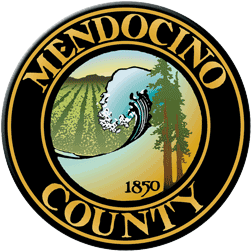 COVID19 Business Specific Health & Safety Form TRANSIENT LODGINGNOTE: In order to self-certify compliance at www.mendocinocountybusiness.org, you must read and implement the County of Mendocino-specific guidelines for Transient Lodging, including short-term vacation rentals, issued in the June 12, 2020 Public Health Order. In order to fill out this form and create a health and safety plan for your business, refer to the State of California Guidelines for Transient Lodging and the County of Mendocino Public Health Order dated June 12, 2020. A health and safety plan is required to operate.Describe the type of signage you will have and locations.  Using Mendocino County Business Toolkit Docs dtd 5.22.20Describe the PPE you will provide to your employees and guests. N/A – They will use their own PPE.  Describe your plans for training employees and temporary workers on the use of PPE; disinfection; sanitation and other cleaning techniques.  I have trained my one employee utilizing the CDPH/Cal OSHA handbook Covid 19 Industry Guidance Hotels and Lodging Document.Describe your plans for protecting your employees' health.  The one employee will be by herself to clean single unit facility and will have 24hrs between stays before cleaningDescribe your plans for protecting the health of guests.  They must agree to having read our updated cleaning policies when they book and they are provided cleaned unit with soaps, water, and Lysol sprayDescribe how you will prevent crowds gathering at your facility.  We do not ever and have not ever allowed crowds.  Our 2 suite units are for 2 adult guests ONLY per each suite unitDescribe how your will enforce physical distancing at your facility.  The units are not near each other and there are no shared spaces.  They will have received the same information found in the business toolkit (which can be found at each unit and is delivered to each customer when they book and then again when they stay.Describe the payment methods you will use (contactless is preferred).  VRBO online payment onlyProvide the name, phone number and email address (optional) of the person or persons you have designated as the COVID19 contacts for your property. In your response, state whether they are on-site or available within one hour of a call.  The owners Dan and Laura RingerReservations are required. What are your methods for taking reservations and appointments?  Same as before – online through VRBODescribe the limit on the number of guests permitted in each room, unit, or vacation rental (regardless of size).  2 adult persons only.  No children are allowed.Describe the occupancy limitations for your hotel or vacation rental.  2 in one suite, 2 in the other suiteHow many hours are necessary between separate room or unit occupancies on your property?24Describe the signed agreement you have with guests regarding compliance with County of Mendocino Public Health Orders.  Delivered through VRBO and signed at booking (see documents listed in the above questions).In the event your facility has a guest who contracts Covid-19, what are your plans for quarantine and isolation?  We will work with the guests on a case by case basis.If your property has a sauna, hot tub or steam room, is it operational?  Tub in bathrooms Your Business Specific Health & Safety Plan will become public record.